Тема: «Применение  производной  при  решении  задач.»Цель:   Обобщить знания учащихся по теме «Применение производной функции.» .Способствовать развитию навыков применения теоретических знаний в практической деятельности.Способствовать воспитанию ответственности за качество и результат выполняемой работы на уроке.Знать: Где применяется производная, алгоритмы нахождения экстремумов функции, наибольшего и наименьшего значения функции, нахождения уравнения  касательной .Уметь: применять алгоритмы при решении различных задач.Тип урока:   обобщение изучаемого материала и комплексного применения знаний, умений и навыков при решении  задач. Оборудование: моноблок, оценочный лист  и рефлексии;                              карточки  задания на   каждом  этапе урока.  Эпиграф: « Мудр – кто знает нужное, а не многое». Эсхил.Ход урока.I.Организационный момент.Объявление девиза урокаПостановка  учащимися целей и задач урокаРазделение учащихся на группы.На протяжении всего урока вы будете заполнять оценочный лист и в конце по количеству набранных баллов вы сами  оцените свою работу на уроке.                                                                 Оценочный лист10 «А» класс.II.Повторение теоретического материала «Вы уже накопили некоторый опыт нахождения производной. И сегодня мы посмотрим, чему же вы научились. Повторим теоретический материал».Вам было дано задание, каждому подготовить  вопросы на повторение. Вы разделились на группы. И теперь первая группа задаёт вопросы второй и третьей группам, вторая - первой и третьей, третья - первой и второй. Тот учащийся, который верно ответил на вопрос, ставит себе в оценочный лист 1 балл. III.Разминка. Тест с выбором верного ответа1 вариантНайти производные функции:у = 7 х5:                а) 12х4 ;          б) 35х6 ;             в) 35х4.у = 0,5х4 + х ;       а) 2х3 - 1;        б) 4,5х3 +1;       в) 2х3  +1.у =   ;                  а) х3 ;              б) 16х4 ;            в)  . у= х6 + 3 ;        а) 6х5 + ;     б) 6х5 + ;   в) 6х5 + 6.у= ;                     а) - ;             б)   ;             в) - . у= 2х +5;              а) -2 ;             б) 2;                   в) 5.2вариантНайти производные функции:           1.у=3х9;                     а) 27х9 ;         б) 27х8;             в) 12х8.           2.у=3х5 – 2х;             а) 8х4 – 2;      б) 15х4 – 2х;     в) 15х4 – 2.3.у = ;                      а) х8;              б) 81х8;             в) .4.у = х4+ 2;           а) 4х3 + ;     б) 4х3 + ;        в)  4х3+5.у =                       а) ;               б) ;              в) ;                   6.у = -7х + 6              а) 7;                б) -7;                 в) 6         3 вариантНайти производные функции:у = 5х4;                      а) 20х3;          б) 20х5;             в) 9х3;2.у=5х3 – 4х;                  а) 8х4 – 4;      б) 15х4 – 4х;     в) 15х2 – 4.     3.у =  ;                         а) х6;               б) 49х8;             в) .     4.у = х6+ 6;               а) 6х6 + ;      б) 6х5 + ;        в)  6х5+     5.у =                          а) ;                б) ;             в) ;              6.у = -8х + 13              а) 8;               б) -8;               в) 5          Карточки с заданиями на столах. Каждое задание оценивается в 1 балл. (Взаимооценка)IV.«Эстафета»На доске каждому ученику  даются задания на применение производной. Нужно быстро и правильно решить задание. За каждое верно выполненное задание ученик получает по одному баллу.1) 7х+3                                                             4)(5+х)*(5-х)2)sin5                                                             5)tgx-3х23)                                                         6) V.Работа в группах.Предлагаются задания на нахождение экстремумов функции, наибольшего и наименьшего значения функции, нахождения уравнения  касательной .Задания на столах. Представители  групп вытягивают задания для групповой работы. В группах учащиеся обсуждают, решают задания. После того, как вы будете готовы, меняетесь в группах, и каждый из вас объясняет решение задания в своей новой группе.Найти экстремумы функции f(x)=х4 – 8х2 + 6.Запишите уравнение касательной функции у = -3х2 + 6х +1 в точке пересечения графика с осью ординат.Найти наибольшее и наименьшее значение функции f(x) = 3х5 – 5х3 + 1  на  отрезке [-2; 2].VI. Установите соответствие  На  доске задания  для устного счета. Учащиеся выходят по одному к доске и стрелками устанавливают соответствие между верхней  и нижней  строчкой таблицы.VII.Индивидуальная работа: Составь пару. Объяснение задания: в клетках  таблицы записаны функции. Для каждой функции найдите её производную и запишите пару чисел: функция- производная. Правильный ответ: 1 балл. Цель: проверить знание таблицы производных.VIII. Дополнительные задания. Установи соответствие между функцией, записанной в строке А, ее изображением в строке Б, производной функции в строке В и графиком производной в строке Г.( оценивается – 1 балл). Цель: повторить графики функции   6 – 9  класс.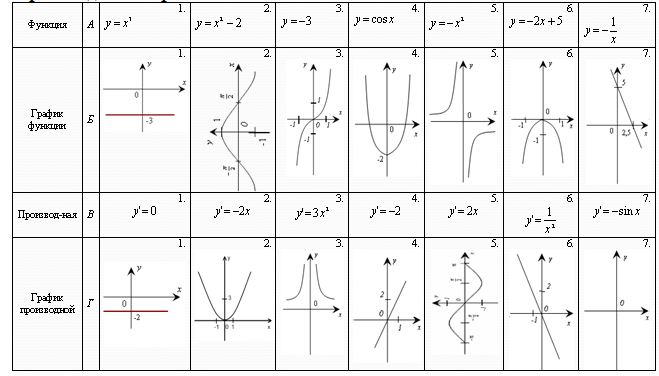 IX. Домашнее задание. Тест « проверь себя!» стр. 150 № 1 – 8.X. Итог урока. Диаграмма ВЕННаРефлексия проводится по цветонастроению – учащиеся выбирают цвет который соответствует их настроению в конце урока, заполнение оценочного листа.Цветонастроение: стикер Красного цвета – у вас все получалось, вы уходите с урока с хорошим настроением.Зеленого цвета – у вас не все получалось, но настроение хорошее.Желтого цвета – у вас не все получалось и от этого настроение ваше испорчено.Ответы  к  тесту с выбором верного ответа.Ответы к тесту «Составь пару»Дополнительные задания Ответы  к  тесту с выбором верного ответа.Ответы к тесту «Составь пару»Дополнительные задания 1 вариантНайти производные функции:1.у = 7 х5:                а) 12х4 ;          б) 35х6 ;             в) 35х4.2.у = 0,5х4 + х ;       а) 2х3 - 1;        б) 4,5х3 +1;       в) 2х3  +1.3.у =   ;                  а) х3 ;              б) 16х4 ;            в)  .4. у= х6 + 3 ;        а) 6х5 + ;     б) 6х5 + ;   в) 6х5 + 6.5.у= ;                     а) - ;             б)   ;             в) - .6. у= 2х +5;              а) -2 ;             б) 2;                   в) 5.2вариантНайти производные функции:           1.у=3х9;                     а) 27х9 ;         б) 27х8;             в) 12х8.           2.у=3х5 – 2х;             а) 8х4 – 2;      б) 15х4 – 2х;     в) 15х4 – 2.3.у = ;                      а) х8;              б) 81х8;             в) .4.у = х4+ 2;           а) 4х3 + ;     б) 4х3 + ;        в)  4х3+5.у =                       а) ;               б) ;              в) ;                   6.у = -7х + 6              а) 7;                б) -7;                 в) 6         3 вариантНайти производные функции:1.у = 5х4;                      а) 20х3;          б) 20х5;             в) 9х3;2.у=5х3 – 4х;                  а) 8х4 – 4;      б) 15х4 – 4х;     в) 15х2 – 4.     3.у =  ;                         а) х6;               б) 49х8;             в) .     4.у = х6+ 6;               а) 6х6 + ;      б) 6х5 + ;        в)  6х5+     5.у =                          а) ;                б) ;             в) ;              6.у = -8х + 13              а) 8;               б) -8;               в) 5          Ф.И. учащегосяУстное повторение материала(самооценка) Тест с выбором верного ответа(взаимооценка)Эстафета(самооценка)Групповая работа(взаимо оценка)Установите соответствие(самооценка)Тестированный   контроль «Собери пару»(самооценка)Дополнительное задание(взаимо оценка)Оценка (ставит ученик)Итоговая оценкаФункция1. +22. x+cosx3. sin2x4. cos2x5. ПроизводнаяА. 1-sinxB. C. -2sin2xD. sin2xE. 161116х5х2а271217Х-3Cos x3813182xSin x- Sin x49141915x4051015202-3x-4ax12x-5вариант123456ПервыйввабвбВторойбвааббТретий аваббб1-92-43-54-195-196-37-188-1710-2011-1412-1915-1616-1917-13А 1 2 3 4 5 6 7 Б 3 4 1 2 6 7 5 В 3 5 1 7 2 4 6 Г 2 4 7 5 6 1 3 вариант123456ПервыйввабвбВторойбвааббТретий аваббб1-92-43-54-195-196-37-188-1710-2011-1412-1915-1616-1917-13А 1 2 3 4 5 6 7 Б 3 4 1 2 6 7 5 В 3 5 1 7 2 4 6 Г 2 4 7 5 6 1 3 